ПОЛОЖЕНИЕо районном конкурсе плакатов, рисунков, фоторабот, ремесленного и декоративно-прикладного творчества"Сохраним редкие виды"в рамках проекта «В защиту краснокнижных»1. Общие положенияПрирода Ахтубинского района богата и разнообразна. Яркими представителями растительного и животного мира Богдинско-Баскунчаского заповедника являются тюльпан и сайгак.Сайгак - реликтовая степная антилопа, численность которой на территории России драматически сократилась, популяция сохранилась на территории Астраханской области. 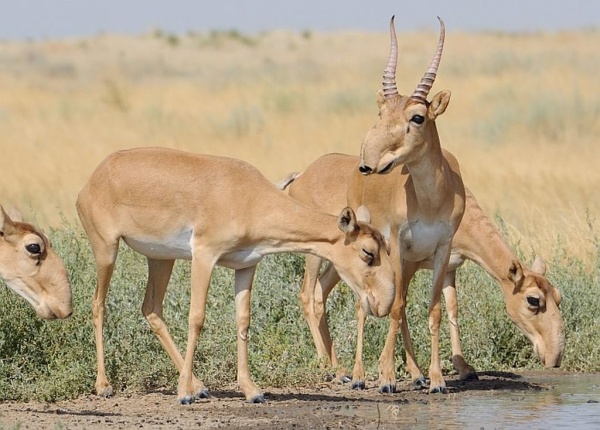 Интересное животное с запоминающейся внешностью – удлиненное туловище на тонких коротких ногах, нос в виде мягкого, вздутого хоботка создает эффект «горбатой морды», уши с округлой вершиной, средние копыта крупнее боковых. Самцы называются «сайгак», «моргач», самки – «сайга». Они могут выжить в сильный мороз, довольно долго обходиться без воды и еды, кочевать при сильной жаре, а за сутки проходить около двухсот километров. По вине браконьеров сегодня сайгак на грани полного исчезновения, он охраняется государством и занесен в Красную книгу. Тюльпан – король весенних цветов, украшение степи. Весной на просторах Богдинско-Баскунчакского заповедника цветут несколько видов тюльпанов: тюльпан Шренка (Геснера), двуцветковый, Биберштейна. Весенняя степь покрывается тюльпанами постепенно. Первым зацветает тюльпан двуцветковый, затем тюльпан Биберштейна – милый желтенький цветок, похожий на колокольчик. И, наконец, зацветает тюльпан Шренка, известный своим ярко-красным цветом. Этот цветок бывает самой разнообразной окраски: розовый, желтый, фиолетовый, темно-вишневый и сиреневый. Тюльпаны – это гордость и наше богатство, которое нужно беречь и хранить.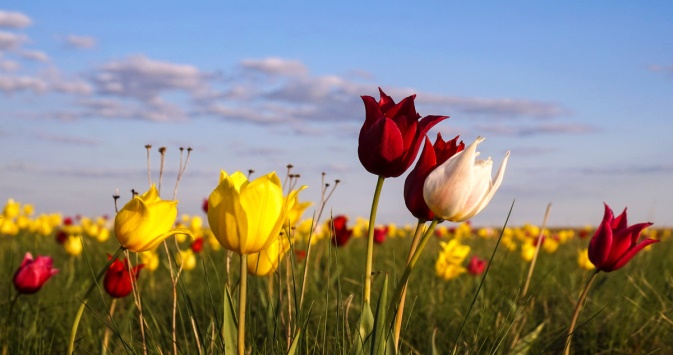 1.1. Настоящее Положение о проведении районного конкурса экологических плакатов, рисунков, фоторабот, ремесленного и декоративно-прикладного творчества "Сохраним редкие виды" (далее - Конкурс) определяет порядок организации и проведения Конкурса, критерии оценки работ, подведение итогов конкурса.1.2. Организатор конкурса - МБУК «Центр народной культуры» МО «Ахтубинский район», Молодёжный центр «Строители культурной провинции» при поддержке Дирекции для обеспечения функционирования северных ООПТ Астраханской области, ФГБУ «Государственный природный заповедник «Богдинско-Баскунчакский».1.3.Информация о конкурсе будет размещена на официальном сайте Центра народной культуры http://cnk-ahtubinsk.ru, в социальных группах и других СМИ.2. Цели и задачи конкурса2.1. Целью конкурса является привлечение внимания населения Ахтубинского района к проблеме исчезновения редких видов животных и растений, а именно популяции  сайгаков и степных тюльпанов. 2.2. Конкурс направлен на решение следующих задач:- привлечение внимания к проблеме защиты редких видов животных и растений, формирование у населения гуманного и ответственного отношения к редким видам;- стимулирование изучения редких видов животных и причин сокращения их популяций;- увеличение количества мероприятий, направленных на экологическое воспитание населения, повышение экологической грамотности;- содействие развитию творческого потенциала населения;- формирование у населения активной жизненной позиции в деле защиты редких видов растений и животных.3. Условия, порядок и сроки проведения конкурса3.1 Экологический плакат, рисунок, фоторабота, работы ремесленного и декоративно-прикладного творчества должны отражать идею защиты редких видов - сайгака и степного тюльпана. В работах важно передать красоту и уникальность краснокнижных представителей. Плакат подразумевает изображение редких видов и наличие пропаганды в виде экологических лозунгов, кратких обращений в защиту природы.3.2. Конкурс проводится по номинациям:«Сохраним популяцию степной антилопы – сайгака»;«Берегите тюльпан – украшение степи!».3.3. В конкурсе могут принять участие все жители Ахтубинского района, в том числе:дошкольники (совместное творчество воспитанников детских садов с воспитателями, родителями);школьники;студенты;волонтерские клубы;мастера декоративно-прикладного творчества и ремесленники.Участники конкурса делятся на 5 групп: дошкольная группа;школьная группа;студенты;волонтерские клубы;взрослая группа.3.4. Сроки проведения Конкурса.с 25 декабря 2020г. по 5 февраля 2021г. - прием заявок и конкурсных работ;с 10 февраля 2021г. по 20 февраля 2021г.  - оценка работ, подведение итогов;до 30.02.21г. – опубликование итогов конкурса на официальном сайте МБУК «Центр народной культуры» МО «Ахтубинский район» и страничках социальных сетей.3.5. Рисунки должны быть выполнены на плотной белой бумаге для рисования формата минимум А4 (плакаты минимум размера А2) в любой технике исполнения (акварель, гуашь, пастель, карандаш, фломастер, компьютерная графика, смешанные техники и др.). Так же рисунки должны быть оформлены в раму или паспарту. Работы декоративно-прикладного и ремесленного творчества могут быть выполнены в любой технике исполнения, любого формата (лепка; скульптура; ткачество; декупаж; аппликация; вышивка; вязание; батик и др.). На работе должна быть размещена табличка с информацией о названии работы, ФИО автора. 3.6. Для участия в Конкурсе до 05.02.2021 года включительно необходимо направить заявку (приложение №1) на электронную почту cnk-ahtubinsk@yandex.ru с подписью «Конкурс рисунков и плакатов» или принести вместе с Конкурсной работой так же не позднее 05.02.2021г. в Центр народной культуры по адресу: ул. Волгоградская, 79 КВЗ «Муза».3.7. Работы должны быть новыми, нигде ранее не выставлявшимися, не участвовавшие в других конкурсах, не заимствованные из других источников.3.8. Участники гарантируют подлинность авторства предоставляемых на конкурс работ.4. Критерии оценки конкурсных работПредставленные на Конкурс детские рисунки оцениваются по следующим критериям:-  соответствие содержания работы тематике Конкурса (до 10 баллов);- эмоциональное воздействие работы на зрителя (до 10 баллов);- креативность (новизна идеи, оригинальность) работы (до 10 баллов);- качество и аккуратность выполнения работы (до 10 баллов);- мастерство (техника исполнения работы, авторское отличие)(до 10 баллов).5. Подведение итогов и награждение	5.1. Жюри осуществляет оценку представленных на конкурс работ в соответствии с критериями оценки, указанными в пункте 4 настоящего Положения в каждой номинации.	5.2. Присуждаются первое, второе, третье места в каждой категории конкурса. Дополнительные места и поощрительные призы присуждаются по решению Жюри.	5.3. Победители Конкурса награждаются дипломами и ценными призами.5.4. Результаты Конкурса и информация о дате награждения победителей будет размещенана официальном сайте МБУК «Центр народной культуры» МО «Ахтубинский район», в социальных группах и других СМИ не позднее_______.8. Примечания6.1. По всем вопросам участия в конкурсе обращаться к координаторам конкурса Ткачевой Светлане Юрьевне и Воронцовой Арине Владимировне с 9:00 до 16:00 по адресу: г. Ахтубинск, улица Волгоградская 79. Электронный адрес: 
cnk-ahtubinsk@yandex.ru .Телефон для справок: 8(937) 905-50-05; Факс: (885141)5-23-61.Желаем Вам успехов и победы в конкурсе!Приложение 1Заявкана участие в районном конкурсе плакатов и рисунков «Сохраним редкие виды»Дата___________________________________      ФИО/подписьНазвание работы ФИО участникаВозрастНаправляющая организация (илисамостоятельно), Ф.И.О. руководителяили автораНоминация (подчеркнуть)«Сохраним популяцию степной антилопы – сайгака»«Берегите тюльпан – украшение степи!»Домашний адресКонтактный телефон